1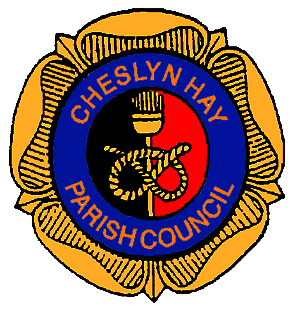 Minutes of thePARISH COUNCIL MEETINGheld on Wednesday 6th March 2019at the Village Hall, Pinfold Lane, Cheslyn Hay at 7.00 pm1.	06/03/203 – PUBLIC PARTICIPATIONOne member of the public was in attendance to observe.2.	06/03/204 - MEMBERS PRESENT2.1      Councillor E. A. Davison (Chair) Councillors :- P. L. Appleton, B. L. Bladen, J. C. Davison, A. W. Emery,I. Emery, L. Emery, S. Hollis, G. P. Keatley, A. Pugh (Mrs), P. Wilkinson, B. WoolleyDistrict Councillor B. WilliamsMelanie Brown – Parish Clerk3.	06/03/205 – APOLOGIES3.1	Apologies for absence from Councillors P. Appleby, R. Denson and C. Wilkinson (Mrs).4.	06/03/206 – DECLARATIONS OF INTEREST4.1	No declarations of interest.5.	06/03/207 – MINUTES5.1	That the minutes of the Parish Council meeting held on Wednesday 20th February 2019 be recorded as a true and accurate record.RESOLVED:Proposed by Councillor J. C. Davison and seconded by Councillor B. L. Bladen, all in favour,that the minutes of the Parish Council meeting held on Wednesday 20th February 2019 be recorded as a true and accurate record.Page 1 of 5				Chairman’s Signature ………………………………………6.	06/03/208 – COUNTY COUNCILLORS REPORT6.1	District Councillor Bernard Williams reported on the following issues from Staffordshire County Council :-On track to deliver a balanced budget for 2019-20, the 35 million deficit to be addressed over a five year strategy;Ofsted have inspected Children’s Services and the outcome is largely positive;Hawthorne Resource Centre has received ‘outstanding’ category for twelve years running, fantastic effort by the carers.6.2	District Councillor Bernard Williams reported he had looked at Landywood Lane this evening and had been liaising with the land owner regarding cutting back the hedges on his property and investigating the drainage issues on his land, a traffic management order would be required to carry out this work.  The Chair reported that the damaged kerbs and resurfacing the footway between Upper Landywood Lane and Streets Lane was scheduled for early June 2019, according to the County Council website.6.3	District Councillor Bernard Williams reported that he had investigated a crack on the highway at the bottom of Mitre Road near the flats, incident number 4151168.6.4	Councillor A. Pugh discussed the blocked drains and perpetual river of water when it is raining running down Sutherland Road and the corner of Mount Close.  Members discussed examples of houses flooding in Cheslyn Hay and an increase to household insurance due to being at risk from flooding in certain areas which was accountable to blocked drains and the lack of gully cleansing in the area. Members requested that companies are contacted on Landywood Lane regarding their delivery drivers churning up the verges creating issues with the drainage on Landywood Lane.RESOLVED:That County Councillor B. Williams requests a response to the Amey vehicle allegedly not clearing drains in the village, witnessed by several Parish Councillors.That County Councillor B. Williams obtains a copy of the forward plan for footpath and highway repairs in Cheslyn Hay.That the Clerk send a letter to companies in Landywood Lane regarding their delivery vehicles damaging the grass verges.7.	06/03/209 – DISTRICT COUNCILLORS REPORT7.1	District Councillor Lisa Emery reported that she had been involved in an audit meeting, proposals had been discussed and agreed.7.2	District Councillor Steve Hollis reported that he had been involved in investigating car rallies at a pub in Wedges Mills which had been reported to the District Council and the Police.7.3	Members requested further information regarding the traveller incursion on the car park in Station Road and why it had taken so long for them to be moved on.  District Councillor Hollis reported that the District Council had followed the correct Court procedure.  The site had not been left clean and Members discussed if a blanket order for the village, including car parks on other pubs and schools, could be issued for Cheslyn Hay to have the travellers removed immediately.Page 2 of 5				Chairman’s Signature ………………………………………7.4	Councillor Alan Emery requested further information regarding the drainage issue at Salters Meadow, New Horse Road.  District Councillors reported that they were unable to report on this legal issue.7.5	Councillor P. Appleton requested assistance with the wooden bridge on the public footpath between Dundalk Lane and Strawberry Lane where trees had been felled, taking away some of the embankment.RESOLVED:That District Councillors investigate what type of enforcement is available for traveller incursions.That District Councillors investigate the issues with the public footpath on the canal bridge between Dundalk Lane and Strawberry Lane with South Staffordshire Council.8.	06/03/210 - PLANNING8.1	19/00031FUL – New dwelling (one 2-bed bungalow) at land to the rear of 69 High Street, Cheslyn Hay, WS6 7AD.RESOLVED:Proposed by Councillor J. C. Davison, seconded by Councillor B. Woolley, all in favour, that the Clerk inform South Staffordshire Council that Cheslyn Hay Parish Council object to this planning application on the following grounds :-InfillIt is Parish Council policy to oppose any infill applications in Cheslyn Hay.Highway SafetyThe access road leading to this property is not suitable and emergency vehicles, such as a fire engine, would not be able to access this property.  Traffic reversing onto Queen Street would cause a traffic hazard and there is little room for cars to manoeuvre on this track road causing a detriment to safety for both pedestrians                               and highway users when parking, turning and loading.Density Issues/Overdevelopment in the area/Residential AmenityThis property will create an impact on the landscape, is out of character with the existing buildings and will add to the already overburdened infrastructure in the village.Page 3 of 5				Chairman’s Signature ………………………………………9.	06/03/211 – FINANCE9.1	Report 1 – Payments – Councillor S. Hollis declared an interest.  Payments proposed by Councillor B. L. Bladen, seconded by B. Woolley with Councillor P. Appleton as third signatory.RESOLVED:That any outstanding payments be made in respect of those items listed on the green paper circulated at the meeting.  That the Clerk investigate if it appropriate to charge for surface water drainage at the Football Pavilion.10.	06/03/212 – CLERKS REPORT10.1	Police Report  – The Clerk distributed a copy of the police report to each Member present for perusal, a discussion was held regarding its contents and Members noted that anti-social behaviour is increasing in the area.10.2	Election Key Dates and Purdah – The Clerk reported that she had received the nomination packs for Parish Council elections together with the guidance for candidates and their agents and a candidate spending return and declaration form.  The Clerk had also provided some notes on the election process, including purdah, which starts on the 18th March 2019.10.3	South Staffordshire Council - Chapel Square – Councillor Bladen discussed the potential for changing Chapel Square into a Remembrance Garden.  The Clerk reported that issues with the fencing, litter, TPO trees, lighting columns and bollards need to be taken into consideration when making the request along with the siting of the Christmas Tree and electrical boxes.10.4	Meeting with Staffordshire County Council – The Clerk reported that County Councillors B. Williams and K. Perry had agreed to meet with Parish Councillors on Wednesday 27th March 2019 at 7.00 pm to discuss local priorities and spending.RESOLVED:That the Clerk request the duties, responsibilities and powers available to PCSO’s.That Members, and any other interested parties, can collect a nomination pack from the Village Hall with immediate effect.That the Clerk investigate the changing of Chapel Square to a Remembrance Garden with South Staffordshire Council in the first instance, including the engagement of an architect to plan the design and a new bus shelter.Page 4 of 5				Chairman’s Signature ………………………………………11.	06/03/213 – CORRESPONDENCE11.1	South Staffordshire Council – Letter regarding updating Parish Council’s on enforcement issues.11.2	Response from EE/H3G regarding a telecommunications upgrade at lodge Farm.  Councillor Lisa Emery declared an interest and left the room – noted.11.3	Request from Great Wyrley resident to complete the ‘Great British Clean Up’ event on a date between the 22nd March and 22nd April as a joint venture between Cheslyn Hay and Great Wyrley Parishes.  A second request has been received to clean up the old canal pathway between Dundalk Lane and Old Landywood Lane.RESOLVED:That the Clerk send a copy of the letter regarding Parish Council enforcement updates to District Councillors Lisa Emery and Steve Hollis for investigation.That the Clerk inform residents that Cheslyn Hay Parish Council will support the ‘Great British Clean Up’ and other litter picking groups.  That the Clerk contact South Staffordshire Council to establish if litter picking equipment can be loaned and collection of litter be arranged.12.	06/03/214 TABLED ITEMS12.1	Staffordshire Parish Council Association Bulletins of the 21st and 26th February 2019.12.2	South Staffordshire Council News Round-up editions 106 and 107.12.3	Staffordshire Police – Beat Bogus Officials Crime Poster.13.	06/03/215 – CHAIRMAN’S ANNOUNCEMENTS13.1	No Chairman’s announcements.14.	06/03/216 – SECTION 17 STATEMENT14.1	Items 7.2, 7.3, 10.1, 11.1, 12.3 and 14.2.14.2	PCSO Christopher Timmins joined the meeting to introduce himself as the new PCSO for Cheslyn Hay and Great Wyrley.  He will be working opposite shifts to the current PCSO Karen Terry.  He discussed issuing ‘ABC’ contracts to youths involved in anti-social behaviour.15.	06/03/217 – CONFIDENTIAL ITEMS15.1	Cheslyn Hay library lease with Staffordshire County Council.15.2	Recommendations from the Human Resources Committee – 4th March 2019.The meeting closed at 9.20 pmPage 5 of 5				Chairman’s Signature ………………………………………